_____________________________ 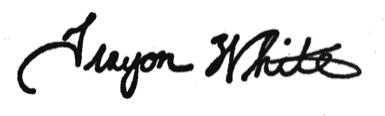 Councilmember Trayon White, Sr.AMENDMENT 5to the “Fiscal Year 2024 Local Budget Act of 2023” May 15, 2023Amendment 5: Malcolm X Recreation Center @ Bard High School Renovation in the CAPITAL IMPROVEMENTS PROGRAMOwner Agency Code (HA0) and Project No (MXPKFC) - MALCOLM X RECREATION FIELD AND COURTSOwner Agency Code (HA0) and Project No (SR098C) - WARD 8 STREETSCAPESRationale: This amendment provides that the Department of Parks and Recreation shall allocate funds to create a new recreation center at Bard High School in Ward 8. This complex will be a state-of-the-art recreation facility that will vastly increase the athletic and youth program offerings and create a safe space for residents of the Congress Park neighborhood and neighboring Ward 8 community.FY24FY25FY26FY27FY28FY29TotalBudget Currently Proposed0000000Amended Budget20,783,2600000020,783,260Variance20,783,2600000020,783,260FY24FY25FY26FY27FY28FY29TotalBudget Currently Proposed20,000,475 0000020,000,475 Amended Budget0000000Variance(20,000,475)00000(20,000,475)